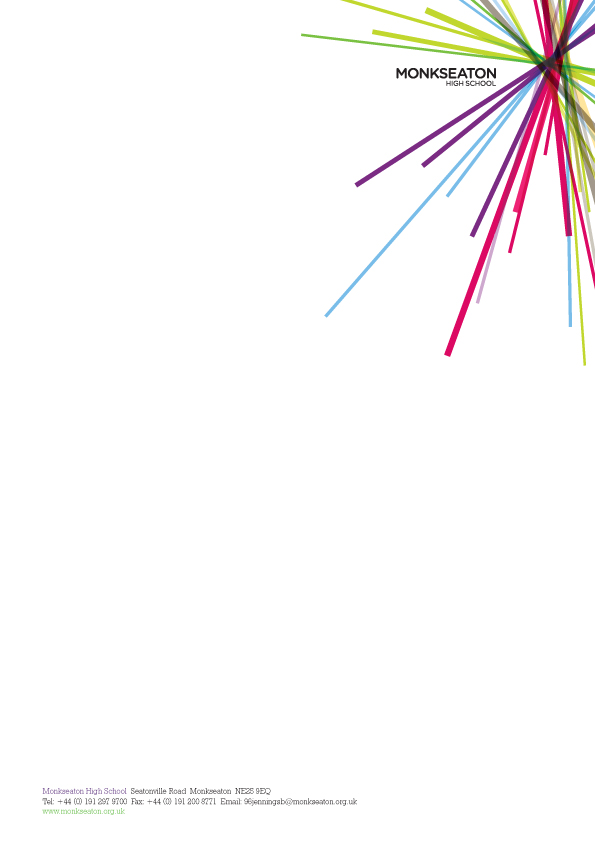 MONKSEATON HIGH SCHOOL13 – 18 Mixed ComprehensiveSeatonville Road, Whitley Bay, Tyne & Wear NE25 9EQTelephone: (0191) 2979700   Fax:  (0191) 2979701Mathematics Teacher Full time (TMPS)1 Year Fixed TermWe are looking to appoint from September 2021, on a one year fixed term contract, an inspirational and enthusiastic teacher of mathematics who has the ability to engage and enthuse students with a passion for the subject. This is an excellent opportunity to join our small but successful department to teach KS3, KS4 and KS5 mathematics. The post is suited to teachers and NQTs with strong subject knowledge and the ability to engage and enthuse students with a passion for the subject. The successful candidate will be an excellent teacher, an effective team player and be committed to raising the aspirations and achievement of all learners.This is a fantastic opportunity to join a great school and contribute to a key area of the curriculum.  You can expect to be fully supported within this role, to receive high quality CPD opportunities and to work within a positive and supportive environment.If you feel you have the energy and potential to fulfill this role within our school and the desire to inspire a love for your subject, then we would like to hear from you. Application forms and further details are available via the school website: www.monkseaton.org.uk or by contacting the school on 0191 2979700 Please ensure you complete the entire application form and provide a covering letter that responds to the guidance provided or your application will not be considered.Applications should be returned to the school by 10am Friday 12th March 2021. Your application may be submitted either electronically to: recruitment@monkseaton.org.uk or in paper form marked for the attention of Mrs MA Dowson. Paper copies to be sent to Monkseaton High School, Seatonville Road, Whitley Bay, Tyne and Wear, NE25 9EQ. Monkseaton High School is committed to safeguarding and promoting the welfare of children and young people and we expect all staff and volunteers to share this commitment. As such an enhanced Disclosure and Barring Service (DBS) disclosure will be sought along with other relevant employment checks deemed appropriate. 